Thirteenth Sunday after Pentecost	                                          September 4, 2022       PRELUDE                                     Campanile				 Mulet (1878-1967)WELCOME & ANNOUNCEMENTS      INTROIT	                              	 Now Enter In		            	Hebble (1934-2020)CALL TO WORSHIP                                                                               Warner Sandquist Leader: With endless creativity, God forms and shapes our lives.       People: Each of us bears the image of our maker; each of us is made in love.      Leader: Let us worship God.MORNING PRAYER      *OPENING HYMN 457   	How Happy Are the Saints of God		    WarehamCALL TO CONFESSIONPRAYER OF CONFESSION O God, you have given us a firm foundation in Jesus Christ, yet we choose to build weak and unstable lives. We think we are free, but we are enslaved to sin, powerless to save ourselves from ourselves. We seek security in the works of our hands, but our creations are fleeting and imperfect. Forgive us Lord, this and all our sin. Create within us hearts that seek your purposes, so that what we build may give you glory.SILENT PRAYERASSURANCE OF PARDON*GLORIA PATRI #581					                                        Greatorex FIRST SCRIPTURE LESSON                                                                          Psalm 1 p. 424     SPECIAL MUSIC		        Let Us Break Bread Together		                  Spiritual SECOND SCRIPTURE LESSON                                                          Luke 14: 25-33 p. 850                           SERMON	                    	        Half- built faith.                                           Rev. Patrick Pettit*AFFIRMATION OF FAITH	    The Apostles’ Creed	   Hymnal p. 35THE LORD’S SUPPERInvitationGreat ThanksgivingCommunion of the PeoplePASTORAL PRAYER  *CLOSING HYMN 718	      Take Up Your Cross, The Savior Said		                 Bourbon   *CHARGE & BENEDICTION   POSTLUDE                                  Concerto in a BWV 593:  III                     Vivaldi (1678-1741)                                                                                                                                Bach (1685-1750)                     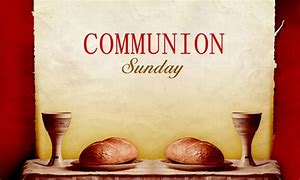 *PLEASE STAND IF ABLE.     Link for this week’s service is: https://youtu.be/QeONAj5ESEwAudio aids are available for your convenience.Please be aware that they do not function until after the service begins.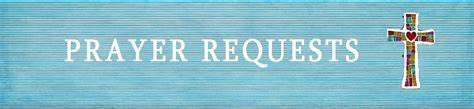 Choice Rehab (Avante)  Tom Bellamy, Room 110The Legacy: Mary June CookRegency at Augusta:  Edie LawrenceShenandoah Nursing Home: Rubye SchwabSummit Square: Lillian HryshkanychHome: Dick Huff, Nancy Garber, Mary Ultee, Mary Ann Maupin, Walt Flora, Warner & Linda Sandquist. Mike Cunningham, Ruth and Lewis Kelley.Friends and Family: Erwin Berry (Joan), Bill Bromley, Ron Buckalew, Jean Custen, Jerry Hughes, Sally McNeel, Bill Metzel (Joyce Tipton), Col. Stuart Roberts (Mark Henderson), Danny Smith (Nancy Hypes), Paul Watts (Colleen Cash). Military: Carson CraigMissionaries: Elmarie & Scott Parker, PC (USA) Regional Liaisons to Iraq, Syria & Lebanon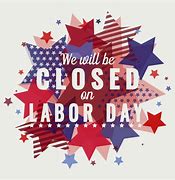 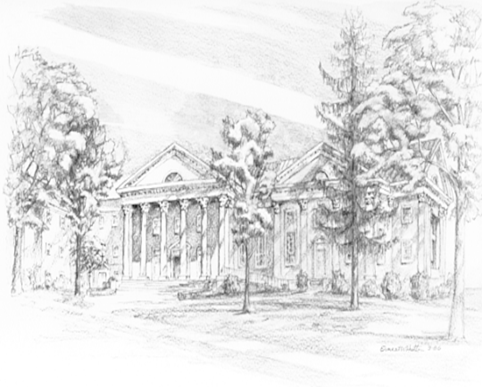               P O Box 877                 249 South Wayne Avenue              Waynesboro, Virginia            (540) 949-8366               Church Website:  www.firstpresway.org                  Preschool Website:  www.firstprespre.org       Email:  church@firstpresway.com